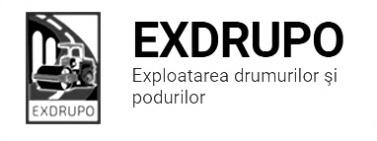 Notă informativăcu privire la lucrările de întreţinere şi salubrizare a infrastructurii rutieresect. Centru (8 muncitori): executate 25.09.2020 :Salubrizarea mecanizată:  str. V. Trandafirilor, str. Melestiu, str. T. Strișcă, str. I. C. Suruceanu, str. C. Vîrnav, str. Inculeț, str. Testimițeanu, str. Gh. Cașu, str. M. Mică, str. Korolenco, str. Ungureanu, str. Miorița, str. Grenoble, șos. Hîncești.Excavare/transportare gunoi: str. Testimițeanu (tr.)-8curse. Salubrizarea manuală: str. Testimițeanu (tr.)-2curse. Săpătură manuală: str. Testimițeanu (tr.)-2m3. Instalarea bordurelor: str. Testimițeanu (tr.)-56buc. Amenajare pietriș: str. Testimițeanu (tr.)-12m3. executate 25-26.09.2020 (în noapte):Salubrizarea mecanizată:str. Ismail, str. P. Halippa, bd. Șt. cel Mare, șos. Hîncești, str. Gh. Asachi, str. V. Docuceaeev, str. Bernadazzi, str. Kogălniceanu, str. Sciusev, str. București, str. Columna, str. Mit. Varlaam.executate 26.09.2020 :Salubrizarea mecanizată: str. Miorița, str. Grenoble, șos. Hîncești, str. Spicului, str. Ialoveni, str. Pietrarilor, str. Ciocîrliei, str. T. Baltă, str. L. Kaczynski, str. Sprîncenoaia, Dr. Viilor, str. Sihastrului.Excavare/transportare gunoi: str. Testimițeanu (tr.)-4curse. Salubrizarea manuală: str. Testimițeanu (tr.)-2curse. Săpătură manuală: str. Testimițeanu (tr.)-3m3. Instalarea bordurelor: str. Testimițeanu (tr.)-46buc. Amenajare pietriș: str. Testimițeanu (tr.)-4,1m3. executate 27-28.09.2020 (în noapte) :Salubrizarea mecanizată:str. Ismail, bd. Șt. Cel Mare, bd. Negruzzi, bd. Gagarin, Aleea Gării, str. Ciuflea, Viaduc, str. București, str. P. Halippa, str. M. Kogălniceanu. planificate 28.09.2020:Excavare/transportare gunoi: str. Testimițeanu (tr.).  Instalarea bordurelor: str. Testimițeanu (tr.).  sect. Buiucani (7 muncitori): 	executat 24-25.09.2020 (în noapte):Salubrizarea mecanizată: C. Ieșilor, str. I. Creangă, Piața Unirii, bd. A. Iulia.executat 25.09.2020:Salubrizarea mecanizată: str. M. Viteazul, str. Sciusev, str. Coca, str. Constituției, str. Cornului, str. T. Vladimirescu.Excavare/transportare gunoi: str. I. Pelivan (tr.)-4curse.  Amenajare pietriș: str. I. Pelivan (tr.)- 32,2m3. Instalarea bordurelor: str. I. Pelivan (tr.)-46buc.Instalarea zidăriilor: str. I. Pelivan (tr.)-22buc.executat 25-26.09.2020 (în noapte):Salubrizarea mecanizată: str. Columna, str. Mit. Dosoftei, bd. Șt. Cel Mare, Piața D. Cantemir, PMAN, str. B. Bodoni, str. 31 August, str. București, str. N. Iorga, str. M. Cibotari.executat 26.09.2020:Salubrizarea mecanizată: str. 27 Martie, B. Sculeni, str. Alexandrescu, str. Mesager, str. I. Pelivan, str. N. Costin, str. L. Deleanu, str. V. Belinski. Frezarea p/a: str. I. Pelivan-60m2.Excavare/transportare gunoi: str. I. Pelivan (tr.)-2curse.  Amenajare pietriș: str. I. Pelivan (tr.)- 68,6m3. executat 27.09.2020 :Salubrizarea mecanizată: C. Ieșilor, Piața D. Cantemir, str. I. Creangă, bd. Șt. Cel Mare, str. Pușkin, str. B. Bodoni, bd. Negruzzi, bd. Gagarin.executate 27-28.09.2020 (în noapte) :Salubrizarea mecanizată:C. Ieșilor, str. I. Creangă, Piața Unirii, bd. A. Iulia.planificate 28.09.2020:Excavare/transportare gunoi: str. I. Pelivan (tr.).Amenajare pietriș: str. I. Pelivan (tr.).Instalarea bordurelor: str. I. Pelivan (tr.).sect. Rîşcani (10 muncitori):executate 25.09.2020:Salubrizarea mecanizată: C. Moșilor, str. Doina, str. Socoleni, str. Ceucari, str. Studenților, str. Florilor.  Salubrizarea manuală: str. I. Pelivan (tr.)-4curse.Excvare/transportare sol: str. I. Pelivan (tr.)- 1cursă.Demolarea betonului: str. I. Pelivan (tr.)-2,1m3. Amenajare pietriș: str. I. Pelivan (tr.)-320m2.Instalarea bordurelor: str. I. Pelivan (tr.)-30buc.Reparația canalizării pluviale: str. I. Pelivan (tr.)-0,25m3 bet. turnat.executate 25-26.09.2020 (în noapte):Frezarea denivelărilor:  str. A: Russo-160m2, bd. Renașterii-150m2, C. Orheiului-40m2, C. Moșilor-725m2.Salubrizarea mecanizată: bd. Renașterii, C. Orheiului, C. Moșilor, str. Petricani.executate 26.09.2020:Salubrizarea mecanizată:C. Moșilor, str. Doina, str. Ceucari, str. Socoleni, str. Studenților, str. Florilor, C. Orheiului, str. Dimo, str. T. Vladimirescu.executate 27.09.2020:Salubrizarea mecanizată: str. Albișoara, str. Ismail, C. Orheiului, str. Ceucari, str. Petricani, str. Dimo, str. Florilor, str. Studenților, bd. Renașterii, str. T. Vladimirescu.executate 27-28.09.2020 (în noapte):Salubrizarea mecanizată:str. Ismail, str. Albișoara, str. Petricani, bd. Renașterii, C. Orheiului, str. Dimo, str. Florilor, str. Studenților.planificate 28.09.2020:Amenajare pietriș: str. Mit. Dosoftei (RTEC).Amenajare învelișului asfaltic: str. Mit. Dosoftei (TREC).  sect. Botanica (10 muncitori):executate 25.09.2020:Salubrizarea mecanizată: str. Gr. Botanică, șos. Muncești, str. Minsc, str. Pădurii, str. Pandurilor, bd. Traian, str. V. Crucii, str. Grenoble.Instalarea zidăriilor: bd. M. Cel Bătrîn (aleea)-42buc. executat 25-26.09.2020 (în noapte):Salubrizarea mecanizată: bd. Dacia, Viaduc, str. Burebista, bd. Decebal, str. Zelinski, str. Brîncuși, str. Belgrad, str. Independenții.executate 26.09.2020:Instalarea zidăriilor: bd. M. Cel Bătrîn (aleea)-73buc. planificate 28.09.2020:Instalarea zidăriilor: bd. M. Cel Bătrîn (aleea).sect. Ciocana (8 muncitori):executate 25.09.2020:Salubrizarea mecanizată:  bd. M. Cel Bătrîn, str. P. Zadnipru, str. I. Vieru, str. I. Dumeniuc, str. Studenților, str. A. Russo.Excavare/transportare gunoi:bd. M. cel Bătrîn (aleea)-4curse. Săpătură manuală: bd. M. cel Bătrîn (aleea)-1m3. Instalarea zidăriilor: bd. M. cel Bătrîn (aleea)-45buc.executat 25-26.09.2020 (în noapte):Salubrizarea mecanizată: str. L. Bîcului, str. Uzinelor, str. V. Lui Vodă, str. Otovasca, str. P. Înalt, str. M. Drăgan, str. M. Sadoveanu.Spălarea părții carosabile: bd. M. Cel Bătrîn, str. P. Zadnipru, str. I. Vieru, str. I. Dumeniuc, str. Studenților, str. A. Russo.executate 26.09.2020:Săpătură manuală: bd. M. cel Bătrîn (aleea)-4m3. Instalarea zidăriilor: bd. M. cel Bătrîn (aleea)-90buc.executat 27-28.09.2020 (în noapte):Salubrizarea mecanizată: str. L. Bîcului, str. Uzinelor, str. V. Lui Vodă, str. Otovasca, str. P. Înalt, str. M. Drăgan, str. M. Sadoveanu.planificate 28.09.2020:Amenajare trotuarului: bd. M.cel Bătrîn (aleea).sect. OCR (15 muncitori):executate 25.09.2020:Instalarea indicatoarelor rutiere: str. Poștei-20buc., str. M. Costin-24buc.executate 26-27.09.2020 (în noapte):Aplicarea marcajului (treceri pietoni): str. Pușkin-Tănase-30m2, str. Tănase-Cojbuc-50m2, str. Putnei-60m2.Aplicarea marcajului longitudinal: str. Columna (str. M. Viteazul-I. Creangă)-150m2, str. Mit. Dosoftei (str. I. Creangă-M. Viteazul)-200m2.  planificate 28.09.2020:Aplicarea marcajului longitudinal:   str. Columna (str. M. Viteazul-I. Creangă), str. Mit. Dosoftei (str. I. Creangă-M. Viteazul).  Aplicarea marcajului (treceri pietoni): str. Pușkin-Tănase, str. Tănase-Cojbuc, str. Putnei.sect. Întreținerea canalizării pluviale (4 muncitori):executate 25.09.2020:Reparația canalizării pluviale: str. G. Latină,4-4grilinst., bd. Moscova-1gril.rid., str. M. Manole-1gril.inst.Curățirea canalizării pluviale: str. Albișoara-4m3 dezb.bet., 5m3 săp. man., 2curse gunoi, str. A. Russo-23buc., 1cursă gunoi.executate 26.09.2020:Reparația canalizării pluviale: str. Albișoara-22m.l. țeavă, 8m3 bet.turn., 4m3dezb.beton, 5m3 săp.man.planificate 28.09.2020:Reparația canalizării pluviale: str. Albișoara.Curățirea canalizării pluviale: str. Albișoara.sect. Specializat îninfrastructură (pavaj)(8 muncitori):executate 25.09.2020:Săpătură mecanizată: bd. Moscova- 9m3.Transportare gunoi: bd. Moscova-2curse. Compactarea pietrișului: bd. Moscova-17m2. Instalarea bordurelor: bd. Moscova-12buc.Instalarea zidăriilor: bd. Moscova-11buc. Amenajare pavaj: bd. Moscova- 10m2planificate 28.09.2020:Amenajare pietriș: bd. Moscova.Instalarea bordurelor: bd. Moscova.Amenajare pavaj: bd. Moscova.sect. Specializat îninfrastructură (restabilirea învelișului asfaltic) (5 muncitori):planificate 28.09.2020:Restabilirea săpăturilor: sect. CiocanaMăsurile întreprinse pentru prevenirea răspîndirii Covid-19:Toate unităţile de trasport sunt dezinfectate la începutul şi la sfîrşitul programului de lucru;Muncitorilor este verificată starea de sănătate de către medicul întreprinderii;Muncitorii sunt echipaţii cu:mască de protecţie;mănuşi de protecţi;dezinfectant.Inginer SP          A. Bodnariuc